DEMANDE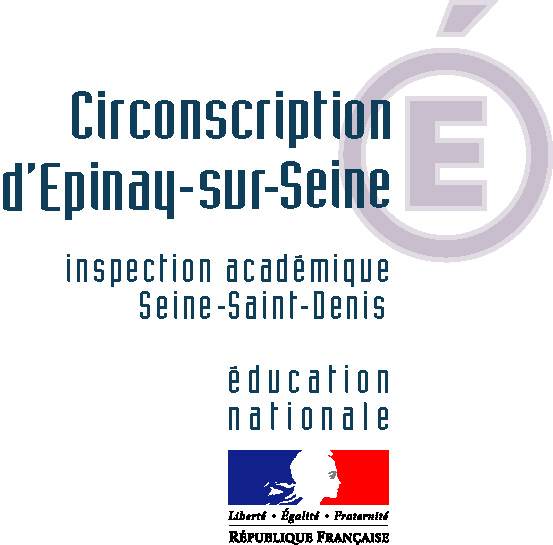 DE PARTICIPATION A UN DISPOSITIF PARTENARIAL2022-2023Nom de l’école : Nom de l’enseignant :	Niveau de classe : 	Effectif : Une demande par classe ou éventuellement pour 2 classes dédoublées (GS, CP, CE1)Partenariat sollicité :Préciser le nom de l’intervenant : Projet de classe motivé par (Elèves – Enseignant – Projet d’école):Objectifs de ce partenariat : Apprentissages privilégiés en classe par ce partenariat : (en lien avec les programmes)À adresser exclusivement sous format texte numérique aux conseillers pédagogiques chargés du suivi des actions en partenariats.Des précisions éventuelles sur les projets des classes devront être jointes à cette demande. Un projet de classe sera rédigé en partenariat avec l’intervenant et transmis à la circonscription.Voir : http://ien-epinay.circo.ac-creteil.fr/spip.php?page=article&id_article=25 